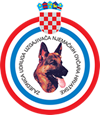 ZAJEDNICA UDRUGA UZGAJIVAČA NJEMAČKIH OVČARA HRVATSKEZagreb, Ilica 6110000 ZagrebE-mail:zuunjoh@gmail.comDISCIPLINSKA KOMISIJAR E D O V N A S K U P Š T I N APREDMET: Godišnje izvješće,         dostavlja se .-	Sukladno Odluci Izvršnog odbora Zajednice udruga uzgajivača njemačkih ovčara Hrvatske od 25.01.2021. ovim putem dostavljamoGODIŠNJE IZVJEŠĆEDISCIPLINSKE KOMISIJEZA 2020.Tijekom 2020. Disciplinska komisija nije zaprimila niti jedan prijedlog za pokretanje disciplinskog postupka .	Kako niti tijekom 2019. i 2020. nije bio pokrenut niti jedan disciplinski postupak to u 2020. godini nije donijeta niti jedna disciplinska odluka.	S osobnim štovanjem !							DISCIPLINSKA KOMISIJA							             Predsjednik       Živko Slijepčević